De kubus=een blok waarvan alle kanten vierkant zijnDe uitslag= afbeelding van een voorwerp, maar dan plat.De bouwplaat= een stuk karton waarop onderdelen zijn gedrukt die je kunt uitknippen en aan elkaar kunt plakken.De plakstrook= de randjes bij een uitslag die je aan elkaar plakt.Het bovenaanzicht= hoe je van boven op een vorm kijktDe ruimtelijke vorm= een vorm met drie verschillende kanten. Het is niet plat.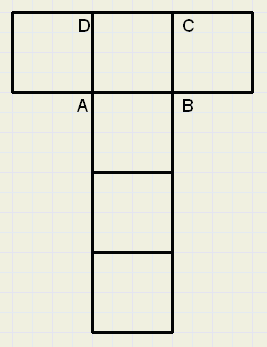 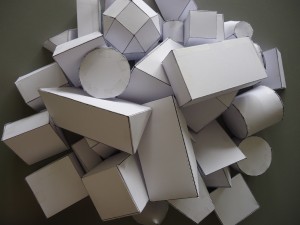 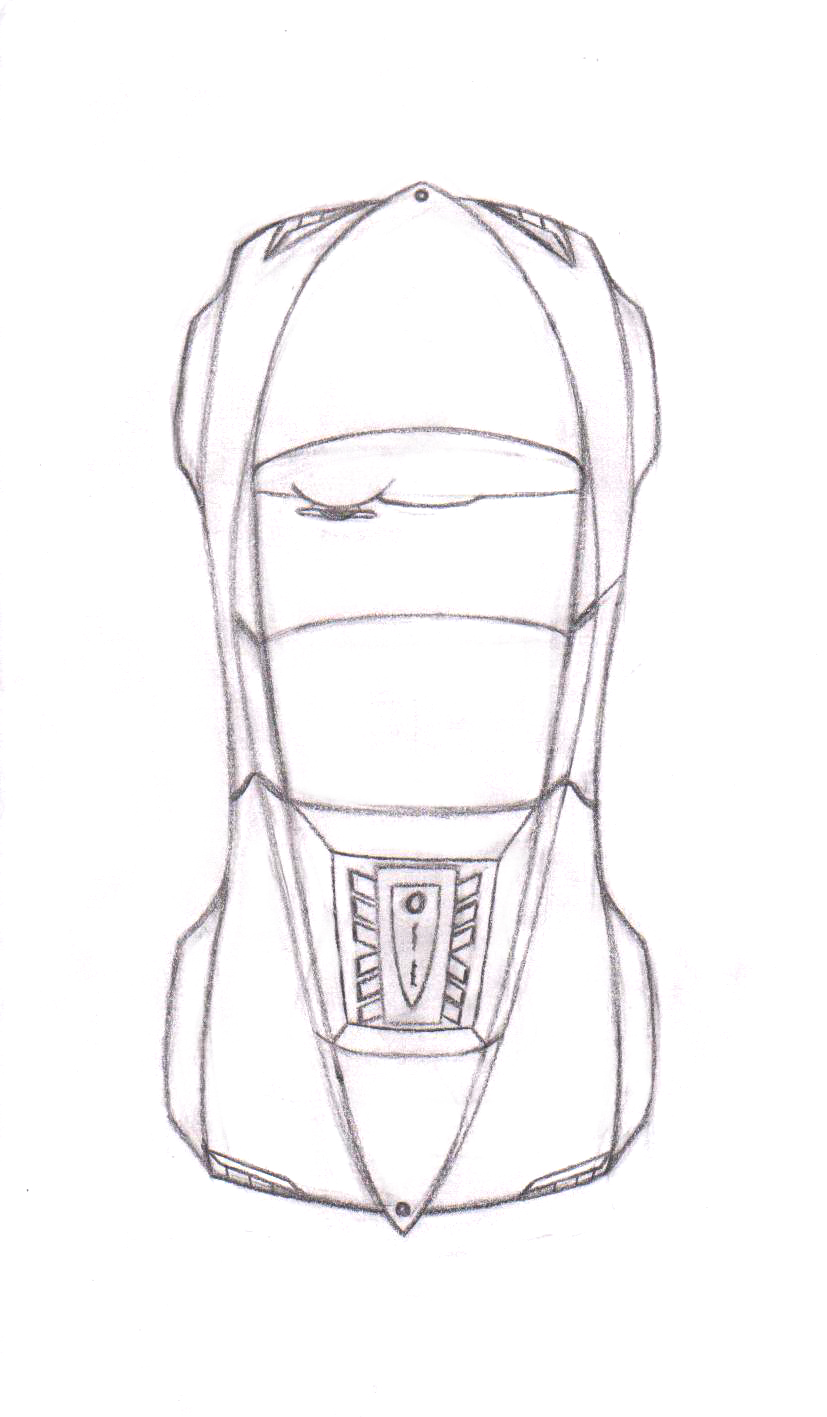 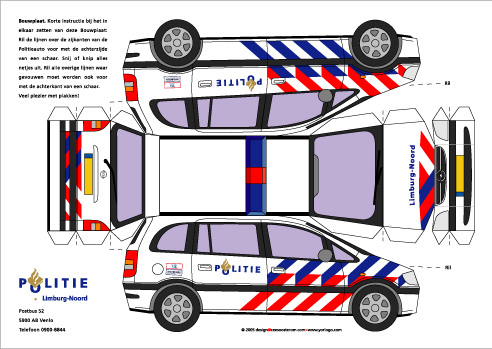 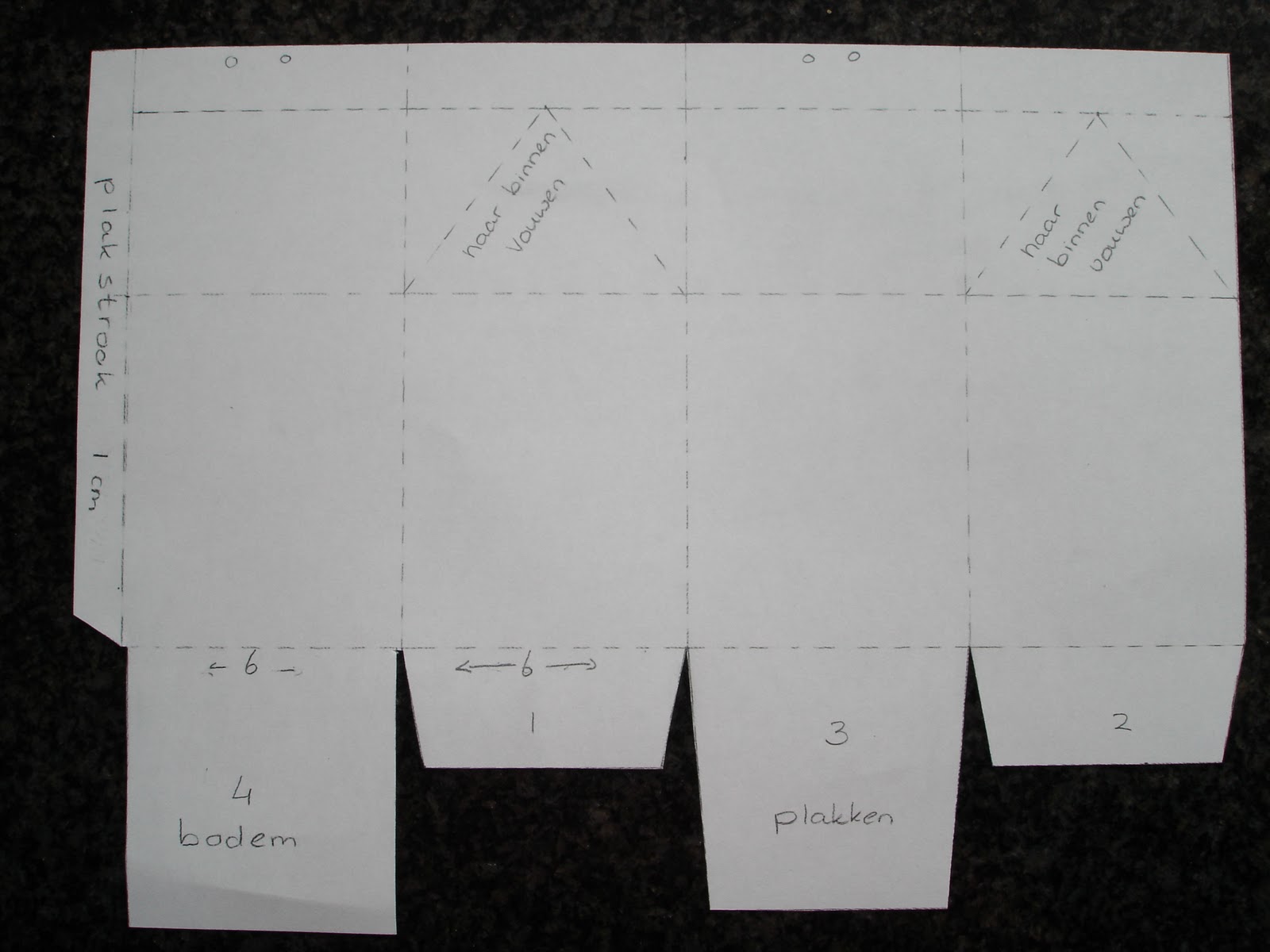 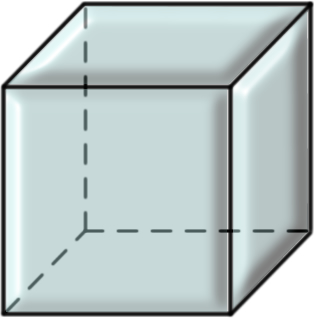 